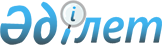 О внесении изменений и дополнений в решение Мугалжарского районного маслихата от 4 января 2019 года № 272 "Об утверждении бюджета города Эмба на 2019-2021 годы"
					
			С истёкшим сроком
			
			
		
					Решение Мугалжарского районного маслихата Актюбинской области от 28 марта 2019 года № 299. Зарегистрировано Департаментом юстиции Актюбинской области 3 апреля 2019 года № 6044. Прекращено действие в связи с истечением срока
      В соответствии со статьей 109-1 Бюджетного кодекса Республики Казахстан от 4 декабря 2008 года, статьей 6 Закона Республики Казахстан от 23 января 2001 года "О местном государственном управлении и самоуправлении в Республике Казахстан", Мугалжарский районный маслихат РЕШИЛ:
      1. Внести в решение Мугалжарского районного маслихата от 4 января 2019 года № 272 "Об утверждении бюджета города Эмба на 2019-2021 годы" (зарегистрированное в реестре государственной регистрации нормативных правовых актов за № 3-9-231, опубликованное 25 января 2019 года в эталонном контрольном банке нормативных правовых актов Республики Казахстан в электронном виде) следующие изменения и дополнения:
      в пункте 1: 
      в подпункте 1):
      доходы - цифры "143 154,0" заменить цифрами "154 604,0"; 
      в том числе:
      поступления трансфертов - цифры "125 148,0" заменить цифрами "136 598,0";
      в подпункте 2):
      затраты - цифры "143 154,0" заменить цифрами "161 563,1";
      в подпункте 5):
      дефицит (профицит) бюджета – цифры "0,0" заменить цифрами "-6 959,1";
      в подпункте 6):
      финансирование дефицита (использование профицита) бюджета– цифры "0,0" заменить цифрами "6 959,1";
      дополнить указанное решение пунктами 5-1, 5-2 следующего содержания:
      "5-1. На повышение заработной платы отдельных категорий гражданских служащих, работников организаций, содержащихся за счет средств государственного бюджета, работников казенных предприятий в связи с изменением размера минимальной заработной платы – 3 800,0 тысяч тенге.
      5-2. Учесть, в бюджете города Эмба на 2019 год поступление текущих целевых трансфертов из районного бюджета 7 650,0 тысяч тенге.".
      2. Приложения 1 к указанному решению изложить в новой редакции согласно приложению к настоящему решению.
      3. Государственному учреждению "Аппарат маслихата Мугалжарского района" в установленном законодательном порядке обеспечить:
      1) государственную регистрацию настоящего решения в Департаменте юстиции Актюбинской области;
      2) направление настоящего решения на официальное опубликование в эталонном контрольном банке нормативных правовых актов Республики Казахстан.
      4. Настоящее решение вводится в действие с 1 января 2019 года. Бюджет города Эмба на 2019 год
					© 2012. РГП на ПХВ «Институт законодательства и правовой информации Республики Казахстан» Министерства юстиции Республики Казахстан
				
      Председатель сессии  Мугалжарского районного маслихата 

Д. Мурзатаев

      Секретарь Мугалжарского районного маслихата 

Р. Мусенова
Приложениек решению Мугалжарского районного маслихатаот 28 марта 2019 года № 299 Приложение 1к решению Мугалжарскогорайонного маслихатаот 4 января 2019 года № 272
категория
класс
подкласс
наименование
наименование
сумма (тысяч тенге)
1. ДОХОДЫ
1. ДОХОДЫ
154 604,0
1
НАЛОГОВЫЕ ПОСТУПЛЕНИЯ
НАЛОГОВЫЕ ПОСТУПЛЕНИЯ
18 006,0
01
Подоходный налог
Подоходный налог
3 794,0
2
Индивидуальный подоходный налог
Индивидуальный подоходный налог
3 794,0
04
Налоги на собственность
Налоги на собственность
14 212,0
1
Налоги на имущество
Налоги на имущество
726,0
3
Земельный налог
Земельный налог
360,0
4
Налог на транспортные средства
Налог на транспортные средства
 13 126,0
4
Поступления трансфертов
Поступления трансфертов
136 598,0
02
Трансферты из вышестоящих органов государственного управления
Трансферты из вышестоящих органов государственного управления
136 598,0
3
Трансферты из районного (города областного значения) бюджета
Трансферты из районного (города областного значения) бюджета
136 598,0
функциональная группа
функциональная подгруппа
администратор бюджетных программ
программа
наименование
сумма (тысяч тенге)
ІІ. ЗАТРАТЫ
161 563,1
01
Государственные услуги общего характера
36 612,1
1
Представительные, исполнительные и другие органы, выполняющие общие функции государственного управления
36 612,1
124
Аппарат акима города районного значения, села, поселка, сельского округа
36 612,1
001
Услуги по обеспечению деятельности акима города районного значения, села, поселка, сельского округа
34 132,0
022
Капитальные расходы государственного органа
2 480,1
04
Образование
106 350,0
1
Дошкольное воспитание и обучение
106 350,0
124
Аппарат акима города районного значения, села, поселка, сельского округа
106 350,0
004
Дошкольное воспитание и обучение и организация медицинского обслуживания в организациях дошкольного воспитания и обучения
106 350,0 
07
Жилищно-коммунальное хозяйство
17 101,0
3
Благоустройство населенных пунктов
17 101,0
124
Аппарат акима города районного значения, села, поселка, сельского округа
17 101,0
008
Освещение улиц в населенных пунктов
8 107,0
009
Обеспечение санитарии населенных пунктов
200,0
011
Благоустройство и озеленение насленных пунктов
8 794,0
12
Транспорт и коммуникации
1 500,0
1
Автомобильный транспорт
1 500,0
124
Аппарат акима города районного значения, села, поселка, сельского округа
1 500,0
013
Обеспечение функционирования автомобильных дорог в городах районного значения, селах, поселках, сельских округах
1 500,0
V. Дефицит (профицит) бюджета
-6 959,1
VI. Финансирование дефицита (использование профицита) бюджета
6 959,1
8
Используемые остатки бюджетных средств
6 959,1
1
Остатки бюджетных средств
6 959,1
1
Свободные остатки бюджетных средств
6 959,1
01
Свободные остатки бюджетных средств
6 959,1